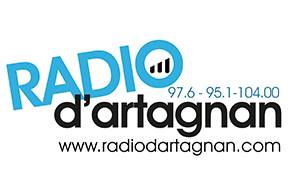 REGLEMENT RADIO-CROCHET 28 JANVIER 2023ORGANISATEUR: AIRE SINGING En partenariat avec Radio d’ArtagnanLIEU: AIRE-SUR-L’ADOUR - HORAIRE : 21HINSCRIPTIONL’inscription est gratuite.L’épreuve est ouverte à toute personne âgée d’au moins 8 ans et strictement amatrice, sauf aux adhérents adultes de l’association AIRE SINGING, organisatrice de l’événement.Le nombre de participants est limité à 18 candidats. L’épreuve est divisée en 2 catégories distinctes :catégorie enfants-ados : 8-13 ans inclus (né-e en 2008)catégorie ados-adultes : plus de 13 ans (né-e à partir de 2008)Cependant, l’organisateur se réserve le droit de fusionner les catégories en fonction du nombre de participants. Les candidats souhaitant participer devront :préparer et proposer 2 titres issus du répertoire français (un seul des 2 titres sera retenu par l’organisateur) et transmettre les bandes-son à l’organisateur. Ces bandes sons devront être au format .mp3 par mail ou sur clé USB avant le 22 janvier 2023s’inscrire en remplissant le bulletin d’inscription (téléchargeable sur le site www.airesinging.fr ou sur le flyerdistribué) avant le22 janvier 2023minuit par les moyens suivants :voie postale : Groupe Vocal AIRE SINGING 45 rue Félix Despagnet 40800 Aire-sur-l'Adourmessagerie électronique : contact@airesinging.frPour que l’inscription soit effective, il est impératif que l’organisateur ait en sa possession le bulletin d’inscription dûment rempli ET les bandes-son.La sélection se fera dans l'ordre d'inscription. La confirmation de l'inscription sera officialisée par mail.RENDEZ VOUSLes participants devront se présenter au centre d'animation, le samedi28 janvier 2023,dans la plage horaire de15h30 à 17h30 afin de procéder aux balances et divers réglages techniques. L'ordre de passage pour ces balances se fera selon l'ordre d'arrivée des candidats.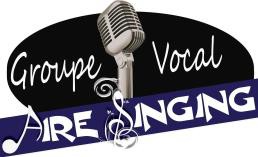 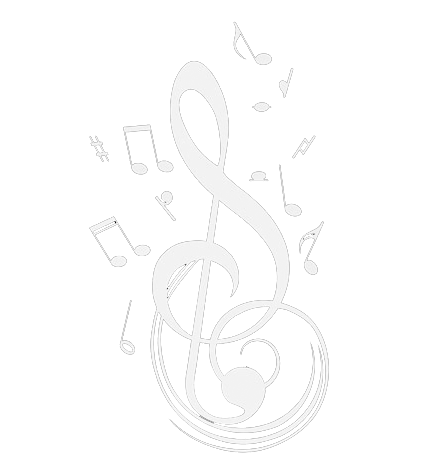 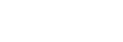 PRESTATIONUn tirage au sort sera effectué afin de déterminer l’ordre d’apparition de chaque interprète. La catégorie enfant-ados se produira en première partie de soirée.Le morceau interprété de chaque candidat ne pourra excéder 4 minutes.Une mise en scène décente sera autorisée dans la mesure où celle-ci ne demande pas l’utilisation de matériel à mettre en place.Groupe Vocal AIRE SINGING - 45 rue Félix Despagnet - 40800 Aire sur l’Adour – www.airesinging.fr Association loi 1901 déclarée en préfecture le 7 août 2001 sous le n° 0402008469